Saltrukovych OlehExperience:Documents and further information:Passports / Smbk 	No. 	Date of issue 	Place of issue (country) 	Valid up 
Seaman s book 	AB465858 	22/08/2011 	Ukraine 	22/08/2016 
National passport 				
International passport 	AK926313 	26/01/2006 	Ukraine 	26/01/2016 
Diplomas 	No. 	Date of issue 	Place of issue (country) 	Valid up 
Rank 	Deep sea captain 
Professional license 	01399/2003/01 	28/05/2003 	Ukraine 	Unlimited 
Endorsement 	01399/2003/01 	22/02/2012 	Ukraine 	16/07/2015 
Certificates 	No. 	Date of issue 	Place of issue (country) 	Valid up 
GMDSS operator 	00357/2003/01 	26/05/2003 	Ukraine 	
GMDSS Endorsement 	00357/2003/01 	20/10/2010 	Ukraine 	30/07/2015 
Basic Safety Traning an Instruction 	05494 KS 	21/07/2010 	Ukraine 	21/07/2015 
Advanced Fire Fighting 	02921 KS 	16/07/2010 	Ukraine 	16/07/2015 
Medical care 	1160 KS 	01/08/2010 	Ukraine 	01/08/2015 
Medical First aid 	1516 KS 	27/07/2010 	Ukraine 	27/07/2015 
Proficiency in Survival craft and RB 	15789 KS 	25/07/2010 	Ukraine 	25/07/2015 
Radar Management (ARPA+Radar) 	11628 KS 	18/02/2012 	Ukraine 	18/02/2017 
Ship handling arrangements 	11434 KS 	19/02/2012 	Ukraine 	19/02/2017 
Ship security officer 	2 411 	30/01/2014 	Ukraine 	30/01/2019 
Electronic chart display and information systems (ECDIS) 	1 482 	30/01/2014 	Ukraine 	30/01/2019 
Ship carrying dandr/hazard cargo 	12980 KS 	24/07/2010 	Ukraine 	24/07/2015Position applied for: MasterDate of birth: 06.11.1975 (age: 42)Citizenship: UkraineResidence permit in Ukraine: NoCountry of residence: UkraineCity of residence: DniproPermanent address: Chervonogo Kazachestva 26\\43Contact Tel. No: +38 (056) 748-37-62 / +38 (067) 275-16-56E-Mail: olehmaster@yandex.uaU.S. visa: NoE.U. visa: NoUkrainian biometric international passport: Not specifiedDate available from: 15.06.2014English knowledge: GoodMinimum salary: 3500 $ per month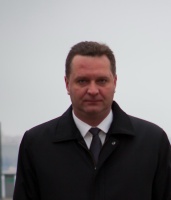 PositionFrom / ToVessel nameVessel typeDWTMEBHPFlagShipownerCrewingMaster01.03.2013-14.10.2013Gulf RiverGeneral Cargo3714Deutz-TanzaniaMarquise international Co&mdash;Master30.07.2012-09.11.2012Ministar VIIGeneral Cargo3566SKL-CambodiaAlton Systems LTD&mdash;Master01.09.2011-29.12.2011Elena KudryavtsevaGeneral Cargo2758SKL-MaltaNavitramp LTD&mdash;Master03.12.2010-30.05.2011Volgo-Balt-115General Cargo3529SKL-CambodiaEast Shipping LTD&mdash;Master09.07.2009-09.05.2010Ares-IIIGeneral Cargo3353SKL-CambodiaDora Shipping Co&mdash;